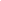 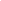 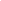 October 31, 2023 Dear Parents and Guardians:  As a parent/guardian of a student in Reidsville High School, I am writing this letter to let you know that RHS, has been designated as a Targeted Support & Improvement Additional Targeted Support (TSI-AT) school by the North Carolina State Board of Education.  As stated in ESSA Section 1111(d)(2), North Carolina had to identify schools for targeted support and improvement. TSI-AT schools in North Carolina are those that have a subgroup that is under-performing. The intent of this opportunity is to close achievement gaps, increase equity, and improve educational outcomes for all students.As a TSI-AT school, RHS is required to develop a comprehensive plan that specifically addresses how the school will improve student achievement for all students. The plan will also include how our district will support us and monitor the progress of our school.  Parents may view our 2019-2020 School Improvement Plan on the school website.  The comprehensive plan will address the following areas:Classroom ManagementStandards-aligned InstructionProfessional Learning Communities (PLCs)Instructional LeadershipRecruitment & Retention of Effective TeachersSupport for Grade-to-Grade TransitionsImplementation of a Tiered Instructional SystemData-Driven Decision MakingStudent Support ServicesFamily and Community EngagementWe have set the following goals for Reidsville High School this year:Goal I - Tier IDuring the 2022-2023 school year,our 'ALL' subgroup showed an increase in grade level proficience of 10 points, from 22.3% to 32.2%, exceeding our 5 percentage point goal.  Our school performance grade increased from a 48 during 2021-2022 school year to 54 during the 2022-2023 school year. We will employ the following stragies to continue this growth trajectory.  Through the following strategies, it is our goal to grow the 'ALL' subgroup by an additional 5 percentage points. Goal 2- Tier II The two sub groups that show the greatest learning disparities continue to be the Hispanic and African American subgroups.  Both groups showed tremendous growth in Biology, with the AA subgroup's proficiency increasing by 23 percentage points and the Hispanic subgroup showing 8 .1 percentage increase.  Our AA subgroup showed 18 percentage point growth in Math I and a slight dip, less than a percentage point in Eng. II performance.    Our Hispanic subgroup grew by twelve percentage points in English II and dropped by 5.7 percentage points in Math I.    Overall both subgroups showed substantial growth with the AA subgroup increasing from an overall GLP of 16.9% in 2022 to 27.7% in 2023 and our Hispanic subgroup increasing from 21.8% in 2022 to 35.5% in 2023.   Goal 3- Tier IIIOur students with identified needs showed positve growth during the 2022 school year.  Our SWD increased in grade level proficiencey by 10 percentage points, from 5.3% to 14.3%.  Our AIG subgroup showed GLP growth of 12 percentage points, improving from 74.5% to 86.2%.  We will continue this trajectory by emplowing the following strategies. It is our goal to improve these subgroups by 3-5 additional percentage points.  Our SWD showed a drop in Math I by 2% points. Our school is aiming for higher achievement levels for all students and it will require hard work on the part of staff, students and families. Here are some strategies Reidsville Middle School will be implementing:Daily intervention and enrichment for students according to dataContracted certified tutorsWeekly meetings to discuss students, standards and practicesSmall Group instructionCLOSE reading strategiesIXL Personalized LearningProfessional Development Parent engagement is at the heart of our school improvement efforts. Here are some ways we can work together:·  Make sure that both you and your student are aware of academic expectations set for your student this school year.  A list of learning objectives in student-friendly language is available from your student’s teacher(s).·   Make sure that your student is prepared and attends school each day.·  Monitor your student’s work through Canvas·  Monitor the progress your student is making and attend meetings with your student’s teacher(s).·  Keep track of our website and social media sites www.reidsvillehigh.org·  Volunteer.This sounds like a lot, but preparing our students so that they can succeed is not easy and is a group effort. Here are some resources available to help:·  Graduation requirements: www.ncpublicschools.org/gradrequirements/·  K-12 standards in academic subjects: www.ncpublicschools.org/curriculum/·  State student achievement test results: www.ncpublicschools.org/accountability/·  N.C. School Report Cards: https://ncreportcards.ondemand.sas.com/srcWe’re excited about this school year and are working to make it a success for your student. Already, we have:After School TutoringDaily interventionsMath and ELA small group support If you have questions about the content of this letter, please contact Erica Blackwell at eblackwell@rock.k12.nc.us or 336-349-6361Sincerely,Erica Blackwell